Other foundation subjects to plan in:PE (follow the overview from SD)Computing – multi-mediaMusicDesign and Technology (may feature more heavily in the art term)Please remember that the above guidance is a summary of the organisation of objectives, plus the year group conversation. You may need to refer to the wider National Curriculum objectives or exemplar RE units or objectives.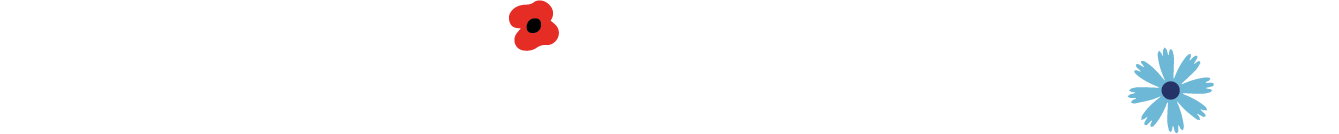 Year Four Medium Term PlanningSummer 2019Big Question: How can we reduce our environmental impact?Year Four Medium Term PlanningSummer 2019Big Question: How can we reduce our environmental impact?Focus Subject:GeographyChina? Pollution around the world? Comparison between Sheffield and China – community circles (display on the bottom corridor)Recognise that the environment can sometimes affect living things – eg. Ice caps meltingLitter project and campaign – McDonalds/ TescoFocus Subject:GeographyAsk and respond to questions about places and the environment, making comparisons.Use maps and globes to locate the world’s countries, their capital cities and different geographical regions.Offer explanations for the location of human and physical features in different localities; using sources such as aerial photographs.Use a globe to identify the position and significance of the hemispheres, equator, tropics and the Artic and Antarctic circles.Make and use more detailed maps that use symbols and a key.Use fieldwork techniques, with more detailed sketches, questionnaires and surveys, to investigate a place.Measure and record data to gain a better understanding of a place, such as weather patterns.Describe how people can both improve and damage the environment, recognising the need to live sustainably.Science/ STEMStates of Matter- compare and group materials together, according to whether they are solids, liquids or gases- observe that some materials change state when they are heated or cooled, and measure or research the temperature at which this happens in degrees Celsius (°C)- identify the part played by evaporation and condensation in the water cycle and associate the rate of evaporation with temperature.Water cycle environmentalLiving things and their habitats- recognise that living things can be grouped in a variety of ways- explore and use classification keys to help group, identify and name a variety of living things in their local and wider environment- recognise that environments can change and that this can sometimes pose dangers to living things.Science/ STEMGroup living things in a variety of ways, using classification keys to help this. Recognise how and why habitats need protection.Group materials into solids, liquids or gases and observe the changes when they are heated or cooled and how this contributes to understanding the water cycle.Set up simple practical enquiries, comparative and fair tests - thinking about choices of equipment and how results will be measured.Record accurate observations and measurements from an enquiry, using scientific language, labeled diagrams, tables and bar charts.Report on findings, drawing conclusions and making predictions and raising further questions.Religious EducationInspirational People in Today’s WorldReligious EducationFind out about the lives of inspirational modern leaders.Explain how leaders can be a source of wisdom and inspiration.Apply what words of wisdom you would share.Visits/ VisitorsVisits: Wards End – quadrant and litter pickVisitors:Environmental department – Ron Berger styleMcDonalds – litter policy?Fabulous FinishEnterprise – sharing with Chinese schools – Trevor? Challenge children to present to him/ panel to present to and question. Competition – slogans to use around the city?